Pertemuan 5ImagePertemuan 5ImageFormat ImageAda banyak format image, tapi ada tiga jenis format yang paling sering di gunakan :GIF (Graphical Interchange Format) (.GIF)JPEG (Joint Photographic Expert Image) (.JPG)PNG (Portable Network Graphics)Tag IMG di gunakan untuk menginsertkan image ke document HTML. Syntax nya:Insert ImageCari 1 image berekstensi .jpg /.png /.gif di komputer masing-masing. Contoh (C:\Users\Public\Pictures\Sample Pictures\Desert.jpg)Copy image tersebut lalu paste di folder latihan masing-masing.Buat 1 buah file latihan dengan nama lat-6.html. Masukan script dibawah ini :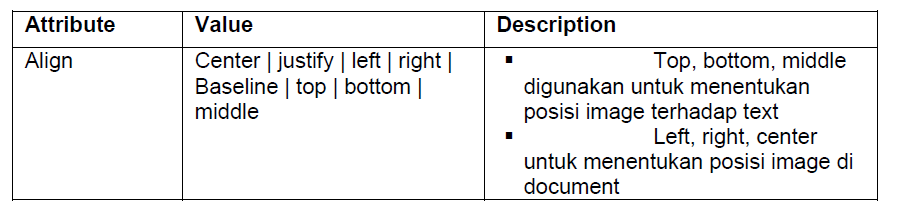 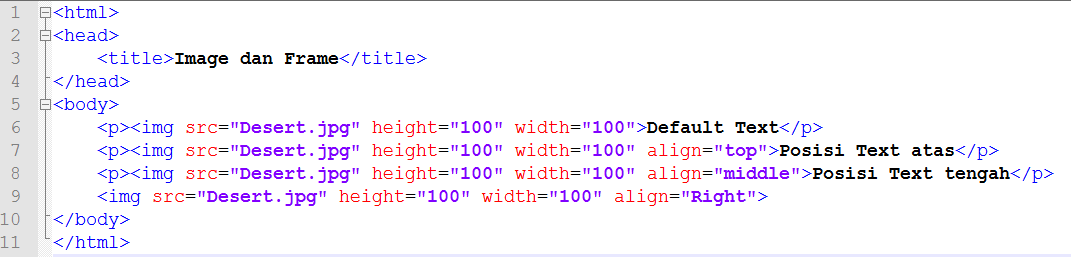 FrameFrame dapat digunakan untuk berbagai macam keperluan, antara lain:
1. Membuat suatu daftar isi pada suatu sisi frame, sedangkan sisi frame yang lain menampilkan isinya
2. Membuat suatu judul atau logo yang tidak berubah-ubah pada suatu sisi frame, sedangkan sisi frame yang lain menampilkan isis dokumen
3. Membuat suatu dokumen tanya jawab, dll.Ikuti langkah berikut :1. Buat folder di dalam direktori latihan masing-masing dengan nama frame.2. Buat beberapa file html, diantarnya :    a. Frame untuk header         Nama file                         : atas.html, Masukan Script Berikut : 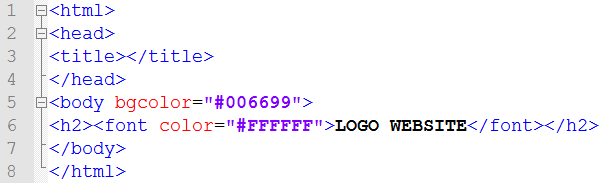     b. Frame untuk menu        Nama file                         : kiri.html, Masukan Script Berikut : 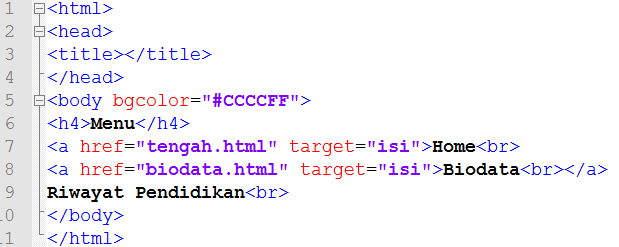      c. Frame untuk kontent         Nama file                         : tengah.html, Masukan Script Berikut : 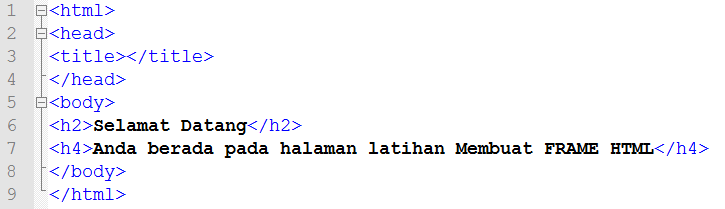      d. Frame untuk index         Nama file                         : index.html, Masukan Script Berikut : 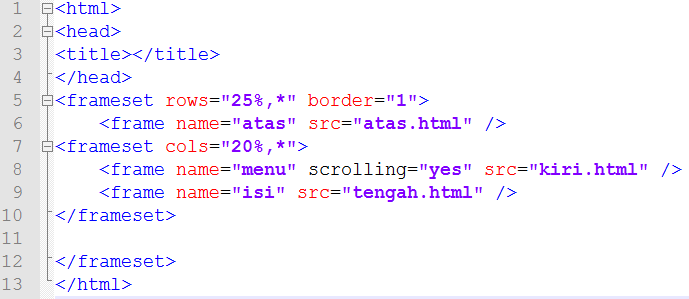 LATIHAN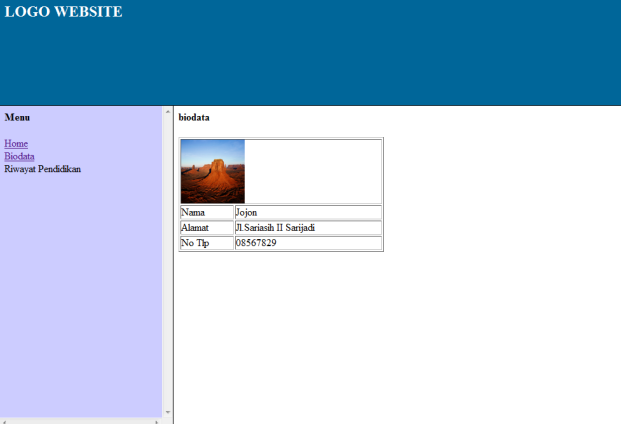 